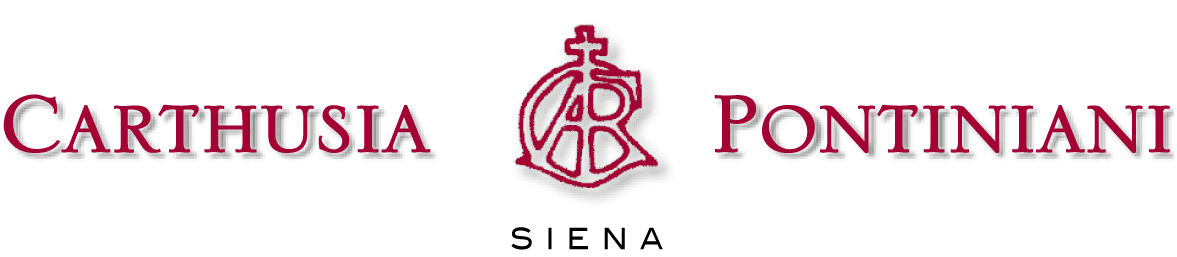 May 12nd - 15th 2023 - “Disorders of Chromatin and Transcriptional Regulation: Cohesin & Beyond ”Registration formPersonal InformationName: 	Surname:			 Date of birth: 		Gender:  	 Nationality: 		Email:			 Affiliation: 		Phone:  			PackagesPlease, choose your preference among the following packages according to your registration role:⬜ Student - 350,00 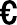 ⬜ Faculty - 500,00 Special diet request during conference:Reservation Deadline & PaymentThis form should be sent to info@lacertosadipontignano.com before April 30th 2023.A reply will confirm the reception of the form and the availability of the rooms. After the deadline, reservations and matchings will be confirmed and the fees collected.The payment is expected before April 30th 2023 through bank transfer at the following account:Account Holder: So.Ges. SrlName of Bank: INTESA  Address of Bank: Agenzia Borgo Panigale BolognaIBAN: IT 11 V030 6902 5130 7400 0015 943 BIC/SWIFT Code: BCITITMMCause of payment: Name Surname and Cohesin & Beyond Conferenceor by credit card online through our websitehttps://www.lacertosadipontignano.com/en/contacts/payments.phpUser agreementCancellations are allowed until 30/04/2023. Fees already cashed won’t be reimbursed.The guest acknowledges the historical and cultural value of the building and take responsibility for any unwary behavior, even through sanctions. The management is not responsible for damage or harm due to guests’ actions and misuses.Signatureloc. Pontignano, 5 - 53019 Castelnuovo Berardenga (SI) info@lacertosadipontignano.com - www.lacertosadipontignano.com